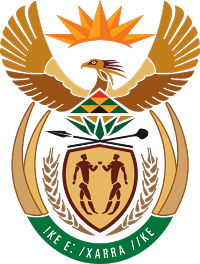 MINISTRY COOPERATIVE GOVERNANCE AND TRADITIONAL AFFAIRSREPUBLIC OF SOUTH AFRICANATIONAL ASSEMBLYQUESTION FOR WRITTEN REPLYQUESTION NUMBER 1480DATE OF PUBLICATION: 22 APRIL 20221480.	Mr M S Mabika (DA) to ask the Minister of Cooperative Governance and Traditional Affairs:(1)	What is the total number of izinduna in the Republic;(2)	whether all izinduna are paid by the government; if not, what is the position in this regard; if so, (a) who determines the salaries of izinduna and (b) what are the details of the criteria used in this regard?				NW1799EREPLY:It is assumed that the Honorable Member is referring to headmen/women as defined in national legislation. According to information received from provinces, there is currently a total of 6 677 headmen/women in the country.All duly recognised headmen/women are paid by the government. It should however be noted that there is a backlog in the payment of headmen/women in Kwa-Zulu Natal. The province is making arrangements to address the matter.The salaries are determined by the Independent Commission on the Remuneration of Public Office Bearers.A job description was developed and approved by the Independent Commission on the Remuneration of Public Office Bearers. This followed a job grading that informed the level at which headmen/women should be paid.